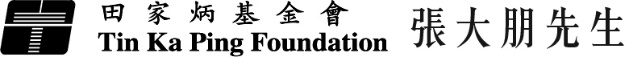 城市文學獎2022參賽表格（大專組）表格請以中文填寫參賽者姓名（中文）：_______________________（英文）：_______________________________聯絡電話：________________________________ 電郵地址：_____________________________通訊地址：________________________________________________________________________學銜名稱（請刪去不適用者）：文憑     高級文憑     副學士      學士     碩士     博士                           其他（請註明）：______________課程名稱：________________________________________________________________________院校名稱：________________________________________________________________________學系/學部：_______________________________________________________________________學生編號：________________________________ 入學年度：_____________________________是否交換生（請刪去不適用者）：是	否散文組小說組新詩組微型小說組請把填妥的參賽表格、作品（Word檔，文檔名稱與作品名稱相同）及在校證明或學生證電郵至hk.literature@cityu.edu.hk，電郵主旨需註明「城市文學獎2022」參賽稿件，並註明參賽組別。截稿日期延至2022年6月1日（星期三）下午五時正（以電郵方式投稿）報名日期：_________________________          參賽者簽名：_________________________主辦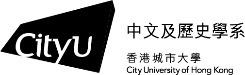 贊助                                                                                              參賽編號（由主辦機構填寫）作品名稱及字數（包括標點符號）參賽編號（由主辦機構填寫）作品名稱及字數（包括標點符號）參賽編號（由主辦機構填寫）作品名稱及行數參賽編號（由主辦機構填寫）作品名稱及字數（包括標點符號）